Rada Gminy w Grębocicach
Radni-SesjaProtokół nr  XXXIII.2021XXXIII Sesja w dniu 23 lutego 2021 
Obrady rozpoczęto 23 lutego 2021 o godz. 15:30, a zakończono o godz. 16:06 tego samego dnia.W posiedzeniu wzięło udział 15 członków.Obecni:1. Danuta Antczak
2. Kamil Batóg
3. Agnieszka Gerałtowska
4. Krzysztof Kamiński
5. Mariusz Kozak
6. Tadeusz Kuzara
7. Anna Mirska
8. Marek Pakiet
9. Sylwia Słowik
10. Mirosława Stępniak
11. Paweł Szadyko
12. Paweł Szocik
13. Bernard Wdowczyk
14. Anna Włodarczyk
15. Dariusz Wolski1. Otwarcie sesji Rady Gminy Grębocice.

W dyskusji wzięli udział:
- Barbara Jurcewicz
- Krzysztof Kamiński
- Roman Jabłoński
- Anna Włodarczyk
- Paweł Szadyko
- Danuta Antczak
- Edyta Jakubowska-Leśniak

2. Przywitanie gości i stwierdzenie prawomocności obrad.

Sesję otworzył Przewodniczący Rady Gminy Grębocice Pan Tadeusz Kuzara

3. Przedstawienie porządku obrad sesji.
1. Otwarcie sesji Rady Gminy Grębocice.2. Przywitanie gości i stwierdzenie prawomocności obrad.3. Przedstawienie porządku obrad sesji.4. Informacja na temat uwzględnienia bądź nieuwzględnienia złożonych przez radnych sprostowań, uzupełnień i uwag do protokołu.5. Informacja Wójta na temat realizacji zadań między sesjami.6. Podjęcie uchwały w sprawie zmian budżetu Gminy Grębocice na rok 2021.7. Podjęcie uchwały w sprawie udzielenia pomocy finansowej dla Powiatu Polkowickiego.8. Podjęcie uchwały zmieniającą uchwałę w sprawie określenia zasad udzielania dotacji celowej ze środków budżetu Gminy Grębocice na dofinansowanie kosztów inwestycji związanych z realizacją przedsięwzięć z zakresu ochrony powietrza.9. Podjęcie uchwały w sprawie uchwalenia regulaminu dostarczania wody i odprowadzania ścieków na terenie Gminy Grębocice.10. Podjęcie uchwały w sprawie rozpatrzenia petycji.11. Podjęcie uchwały w sprawie przystąpienia do sporządzenia miejscowego planu zagospodarowania przestrzennego dla wybranego obszaru w obrębie Grębocice w rejonie ul. Parkowej i ul. Wspólnej w gminie Grębocice.12. Interpelacje i zapytania radnych.13. Sprawy różne – przedłożenie sprawozdania z wysokości średnich wynagrodzeń nauczycieli w szkołach prowadzonych przez Gminę Grębocice za rok 2020. 14. Zamknięcie obrad sesji.

4. Informacja na temat uwzględnienia bądź nieuwzględnienia złożonych przez radnych sprostowań, uzupełnień i uwag do protokołu.

brak

5. Informacja Wójta na temat realizacji zadań między sesjami.

W dyskusji wzięli udział:
- Roman Jabłoński

6. Podjęcie uchwały w sprawie zmian budżetu Gminy Grębocice na rok 2021.

Głosowano w sprawie:
Podjęcie uchwały w sprawie zmian budżetu Gminy Grębocice na rok 2021.. 

Wyniki głosowania
ZA: 15, PRZECIW: 0, WSTRZYMUJĘ SIĘ: 0, BRAK GŁOSU: 0, NIEOBECNI: 0

Wyniki imienne:
ZA (15)
Danuta Antczak, Kamil Batóg, Agnieszka Gerałtowska, Krzysztof Kamiński, Mariusz Kozak, Tadeusz Kuzara, Anna Mirska, Marek Pakiet, Sylwia Słowik, Mirosława Stępniak, Paweł Szadyko, Paweł Szocik, Bernard Wdowczyk, Anna Włodarczyk, Dariusz Wolski

7. Podjęcie uchwały w sprawie udzielenia pomocy finansowej dla Powiatu Polkowickiego.

Głosowano w sprawie:
Podjęcie uchwały w sprawie udzielenia pomocy finansowej dla Powiatu Polkowickiego.. 

Wyniki głosowania
ZA: 15, PRZECIW: 0, WSTRZYMUJĘ SIĘ: 0, BRAK GŁOSU: 0, NIEOBECNI: 0

Wyniki imienne:
ZA (15)
Danuta Antczak, Kamil Batóg, Agnieszka Gerałtowska, Krzysztof Kamiński, Mariusz Kozak, Tadeusz Kuzara, Anna Mirska, Marek Pakiet, Sylwia Słowik, Mirosława Stępniak, Paweł Szadyko, Paweł Szocik, Bernard Wdowczyk, Anna Włodarczyk, Dariusz Wolski

8. Podjęcie uchwały zmieniającą uchwałę w sprawie określenia zasad udzielania dotacji celowej ze środków budżetu Gminy Grębocice na dofinansowanie kosztów inwestycji związanych z realizacją przedsięwzięć z zakresu ochrony powietrza.

Głosowano w sprawie:
Podjęcie uchwały zmieniającą uchwałę w sprawie określenia zasad udzielania dotacji celowej ze środków budżetu Gminy Grębocice na dofinansowanie kosztów inwestycji związanych z realizacją przedsięwzięć z zakresu ochrony powietrza.. 

Wyniki głosowania
ZA: 15, PRZECIW: 0, WSTRZYMUJĘ SIĘ: 0, BRAK GŁOSU: 0, NIEOBECNI: 0

Wyniki imienne:
ZA (15)
Danuta Antczak, Kamil Batóg, Agnieszka Gerałtowska, Krzysztof Kamiński, Mariusz Kozak, Tadeusz Kuzara, Anna Mirska, Marek Pakiet, Sylwia Słowik, Mirosława Stępniak, Paweł Szadyko, Paweł Szocik, Bernard Wdowczyk, Anna Włodarczyk, Dariusz Wolski

9. Podjęcie uchwały w sprawie uchwalenia regulaminu dostarczania wody i odprowadzania ścieków na terenie Gminy Grębocice.

Głosowano w sprawie:
Podjęcie uchwały w sprawie uchwalenia regulaminu dostarczania wody i odprowadzania ścieków na terenie Gminy Grębocice.. 

Wyniki głosowania
ZA: 15, PRZECIW: 0, WSTRZYMUJĘ SIĘ: 0, BRAK GŁOSU: 0, NIEOBECNI: 0

Wyniki imienne:
ZA (15)
Danuta Antczak, Kamil Batóg, Agnieszka Gerałtowska, Krzysztof Kamiński, Mariusz Kozak, Tadeusz Kuzara, Anna Mirska, Marek Pakiet, Sylwia Słowik, Mirosława Stępniak, Paweł Szadyko, Paweł Szocik, Bernard Wdowczyk, Anna Włodarczyk, Dariusz Wolski

10. Podjęcie uchwały w sprawie rozpatrzenia petycji.

Głosowano w sprawie:
Podjęcie uchwały w sprawie rozpatrzenia petycji.. 

Wyniki głosowania
ZA: 15, PRZECIW: 0, WSTRZYMUJĘ SIĘ: 0, BRAK GŁOSU: 0, NIEOBECNI: 0

Wyniki imienne:
ZA (15)
Danuta Antczak, Kamil Batóg, Agnieszka Gerałtowska, Krzysztof Kamiński, Mariusz Kozak, Tadeusz Kuzara, Anna Mirska, Marek Pakiet, Sylwia Słowik, Mirosława Stępniak, Paweł Szadyko, Paweł Szocik, Bernard Wdowczyk, Anna Włodarczyk, Dariusz Wolski

11. Podjęcie uchwały w sprawie przystąpienia do sporządzenia miejscowego planu zagospodarowania przestrzennego dla wybranego obszaru w obrębie Grębocice w rejonie ul. Parkowej i ul. Wspólnej w gminie Grębocice.

Głosowano w sprawie:
Podjęcie uchwały w sprawie przystąpienia do sporządzenia miejscowego planu zagospodarowania przestrzennego dla wybranego obszaru w obrębie Grębocice w rejonie ul. Parkowej i ul. Wspólnej w gminie Grębocice.. 

Wyniki głosowania
ZA: 15, PRZECIW: 0, WSTRZYMUJĘ SIĘ: 0, BRAK GŁOSU: 0, NIEOBECNI: 0

Wyniki imienne:
ZA (15)
Danuta Antczak, Kamil Batóg, Agnieszka Gerałtowska, Krzysztof Kamiński, Mariusz Kozak, Tadeusz Kuzara, Anna Mirska, Marek Pakiet, Sylwia Słowik, Mirosława Stępniak, Paweł Szadyko, Paweł Szocik, Bernard Wdowczyk, Anna Włodarczyk, Dariusz Wolski

12. Interpelacje i zapytania radnych.

13. Sprawy różne – przedłożenie sprawozdania z wysokości średnich wynagrodzeń nauczycieli w szkołach prowadzonych przez Gminę Grębocice za rok 2020.

14. Zamknięcie obrad sesji.

Przewodniczący zamknął obrady XXXIII zwyczajnej Sesji Rady Gminy Grębocice.
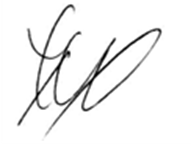 Przewodniczący
Rada Gminy w GrębocicachTadeusz Kuzara
Przygotował(a): Daniel CzajkowskiPrzygotowano przy pomocy programu eSesja.pl 